Title of the contributionF. FamilyName1 and F. FamilyName 21Affiliation 12Affiliation 2The abstracts are limited to one page, including text and figures. This template should be completed and submitted on the conference website: https://2dmagnets2023.sciencesconf.orgThank you for submitting your abstract! 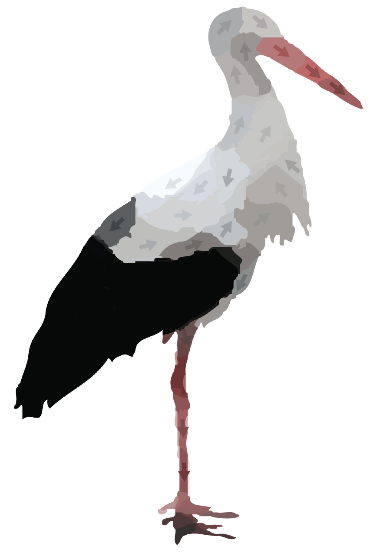 References[1] A. Einstein, B. Podolsky, and N. Rosen, Phys. Rev. 47, 777 (1935)[2] M. Kuwabara, D. R. Clarke, and D. A. Smith, APL 56, 2396 (1990)